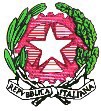 Liceo Scientifico Statale “Elio Vittorini” - 20146 MilanoVia Mario Donati, 5 - Tel. 02.47.44.48 – 02.42.33.297 - fax 02.48.95.43. 15 - cod. fisc. 80129130151                                Sito internet: www.eliovittorini.edu.it -  e-mail: segreteria@eliovittorini.itSCHEDA DI SINTESI A CURA DEL CONSIGLIO DI CLASSECLASSE 5D   DATA APPROVAZIONE 19 ottobre 2021CONTENUTO – TEMA TRASVERSALE INDIVIDUATO: PER LA CLASSETotalitarismo, democrazia e giustizia.AMBITI E TRAGUARDI DI COMPETENZA (*)Il Consiglio di Classe prevede la presenza di esperti esterni? NoIl Consiglio di Classe prevede di utilizzare ore CLIL per l’Educazione Civica? Si (Storia).Il Consiglio di Classe prevede di realizzare un’uscita didattica o una visita guidata inerente i contenuti trasversali trattati? Si: Cern  AMBITOTRAGUARDI DI COMPETENZA (*)CURVATURA CURRICOLARE (**)RISULTATI DI APPRENDIMENTO /OBIETTIVI SPECIFICI DI APPRENDIMENTO(***)ORE COSTITUZIONE, diritto (nazionale e internazionale), legalità e solidarietàSa riconoscere gli elementi strutturali di istituzioni democratiche.Sa confrontare una teoria filosofico-interpretativa con un evento storico. Conoscenza di una particolare concezione della giustizia. (La giustizia riparativa). Come riconoscere la manipolazione dell’informazione e sviluppare senso critico sull’utilizzo dei mezzi comunicativiComprendere il concetto di bene culturale ed essere in grado di riconoscerne esempi sul territorio italiano.storia curricolare (I e II periodo)filosofia (II periodo)Storia CLIL (attività in aula, 3 ore e compito di preparazione delle attività in aula, 2 ore) II periodoinglese (II periodo) Arte: I periodoOrdinamento dello stato nella Costituzione italiana. Elementi fondamentali di UE e ONUHanna Arendt: le origini del totalitarismoLa commissione sudafricana di Verità e riconciliazione . (Truth and Reconciliation Commission).Distopia e strumenti di un regime totalitario.Articolo 9 Costituzione tutela beni artistico culturali.Legge Urbani.Unesco.425 45DIRITTO ALLA SALUTE E AL BENESSERE, Educazione alla salute, al benessere psico-fisico, alla sicurezza alimentare, all’uguaglianza tra soggetti, al lavoro dignitoso, ad un’istruzione di qualità, alla tutela dei patrimoni materiali e immateriali delle comunitàAttraverso la storia vera di un’atleta prende coscienza della manipolazione e della coercizione effettuata dai regimi totalitari, anche in campo sportivo.E’ consapevole dell’importanza dello stato di salute a livello di persona e di società. Comprende l’importanza dei virus sia come causa pandemica (es. covid 19) sia come mezzo per applicazioni di ingegneria genetica in campo biotecnologico.Declinazione curricolare: Scienze motorie: II periodoScienze Partecipazione Webinar sulle misure di prevenzione dal contagio del Covid-19   Scienze (II periodo)  storia dello sport: il caso di Nadia Comaneci.Biotecnologie-virus224CITTADINANZA DIGITALEsa valutare con un certo grado di approssimazione l’attendibilità di una fonte digitale storica.Riconosce gli elementi di propaganda totalitaria in un documentario storico.Storia (II periodo) La manipolazione del consenso: esempi di cinegiornali dell’Istituto Luce.2COMPETENZE TRASVERSALI (****)Saper analizzare, inquadrare, cogliere elementi nuovi, dimostrando la capacità di rivedere e correggere.Produrre una riflessione critica personale che utilizzi i contenuti appresi contestualizzandoli in una situazione contemporaneaAttività pratica e/o di cittadinanza attiva proposta agli studentiRiconoscere l’importanza scientifica e anche civica di un istituto culturale e scientifico internazionale Conferenza "Giustizia al centro" del ministro della giustizia Marta Cartabia Cern. (Ore comprensive di preparazione e visita Fisica 2; storia 1; Visita: 4 ore) 27totale39